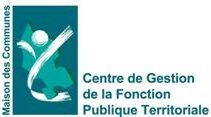 DECLARATIONDE CONSTITUTION D’UN COMITE TECHNIQUE LOCAL OU RATTACHEMENT AU COMITE TECHNIQUE DEPARTEMENTAL Nom de la Collectivité : ……………………………………………………………………………………………….. Adresse : …………………………………………………………………………………………………………………….   Contact : …………………………………………………………………………………………………………………….Courriel : …………………………………………@………………………………………………………………………Nombre d'agents titulaires au 01/01/2014 : …………………………………………………………………..Nombre d'agents stagiaires au 01/01/2014 : ………………………………………………….……………..Nombre de non titulaires (*) au 01/01/2014 : ………………………………………………………………..TOTAL : …………………………………………….(*) droit public, droit privé - agents bénéficiant d'un contrat d'une durée d'au moins 6mois en continu ou de plusieurs contrats successifs)NB : Ne pas proratiser en ETP (équivalent temps plein)Seules les collectivités de moins de 50 agents (titulaires, stagiaires et non titulaires) sontadmises au CT départemental du Centre de Gestion.Compte tenu de vos effectifs au 1er janvier 2014, votre collectivité relève-t-elle du ressortdu Comité Technique Départemental ? :OUI NON Si NON : Instance déjà constituée depuis le ........./........../......... Instance qui sera mise en place en 2014au choix :  CT local (une seule collectivité d'au moins 50 agents) CT commun (Commune - CCAS -  E.P.C.I. - communes membres)   Nom, prénom  Qualité du signataire	 Fait à...........................................,  le .........................................